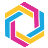 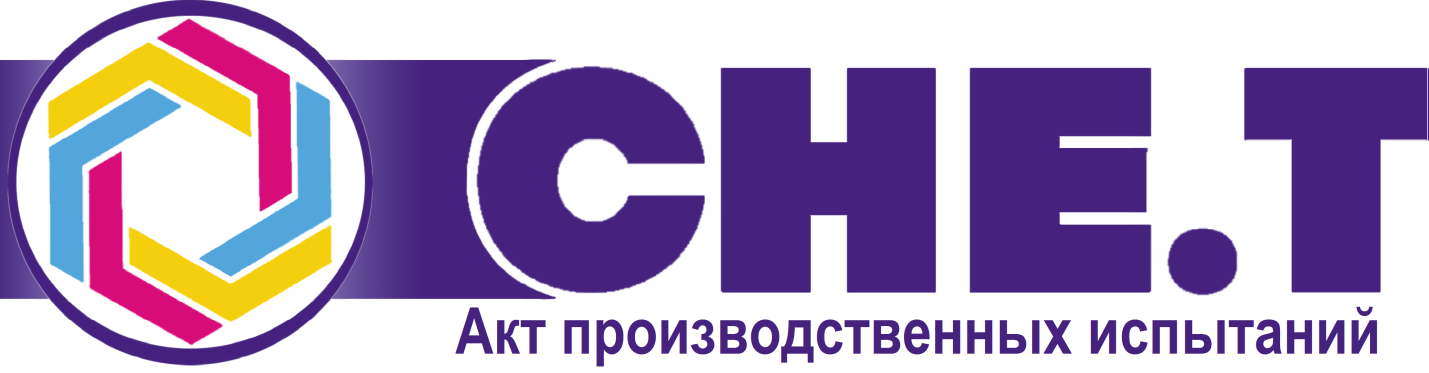 КлиентНазвание тестируемого продуктаКоличество продукцииПечатное оборудование 	Тип и объём увлажняющей системыРазбавление промывочного средства с водой в пропорции Качество очистки чехлов валиков увлажненияКраткое описание результатов тестированияОтветственный сотрудник СНЕ.Т	/	/Ответственное лицо, клиент	/	/			Место  для	    печати